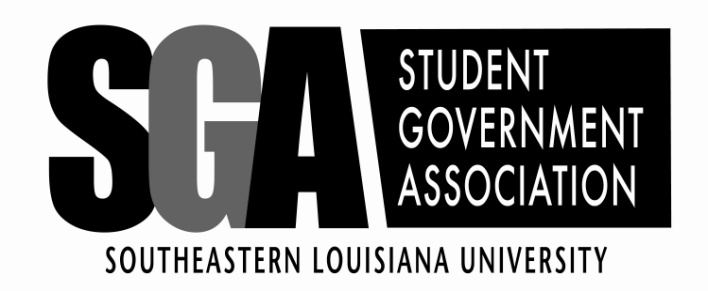 Senate MinutesMonday, November 11, 2013Call to Order:			Jeff Simmons	Pledge:				Senator Kala SmithInvocation			Senator Sarah FordRoll Call:			Alexis QuackenbushApproval of Minutes:	            November 4, 2013 Ayer motions to approve minutes 25-0-0			Reports:President:			Greg Crovetto a. Stop by in the union to try and get students opinion tomorrow.b. Go to the football game this Saturday at 3.c. Possibly having a can food drive against Nicholls. Coordinator:	            	Mrs. Cherie Kay Thriffiley  a. N/Ab. Kyle – Thank you all for getting your legislation inFaculty Liaison:		Dr. George Gibsona. N/AChief Justice:		Mary Takewella. Passing around sign up for free speech alleySenate Chairman:		Jeff Simmons a. Thank you for turning in your legislationb. Thanksgiving is coming up c. Study for your finals! Programs: Question of the Day (2 Points)	 The executive branch shall be referred to as the… President’s Cabinet Pg 6 of 16 of the constitution  Isabel Alber receives 2 pts.Unfinished Business: FA13-21 Capitol Outlay Project Plaques Ayer calls to question 25-0-0 Bill PassedFA13-22 Travel Grant SESAPS (Sean Craft) Ayer calls to question 21-0-4 Bill PassedFA13-23 Student Assistantship Big EventWatts calls to question24-1-0 Bill PassedFA13-24 Phi Mu Alpha SinfoniaRogers calls to question23-1-1 Bill PassedFA13-25 Lion’s Lagniappe Card ReaderFonseca calls to questioni. 11-10-4 Bill FailedNew Business 		FA13-26 Referendum Self-Assessed Fees Recommendations	FA13-27 Resolution College of Business Scantron Machine	FA13-28 Resolution Lion Traxx Shuttle	FA13-29 Travel Grant Southeast Athletic Trainers’ Association (Katie Becnel)	FA13-30 Departmental Grant College of Business 	FA13-31 Resolution Ponchos in Sim’s Library	FA13-32 Resolution Assigned Residential Parking	FA13-33 Resolution Bike Rack at Cardinal Newman Hall	FA13-34 Resolution Color-Coded Parking Bumpers	FA13-35 Resolution Repainting Parking Spots and New Cement Bumpers in the 				Apartments and Greek Village Parking Lots	FA13-36 Stress Less Breakfast for Finals Week	FA13-37 Resolution I Voted StickersAnnouncements and Remarks Kyle Gallagher – abstaining is only if you have a conflict of interestAdjournment  Ayer motions to adjourn at 5:35